11 группа              литература                8 декабряТема урока « Изложение  «История жизни П. П. Кирсанова».Задания Перечитайте 7 главу романа.Напишите изложение  « История жизни П. П. Кирсанова» в соответствии с предложенным планом: Первые 27 лет жизни П. П. Кирсанова.Странная жизнь княгини Р.Встреча Павла Петровича с княгиней Р.Мучительная привязанность Павла Петровича к княгине. Подарок Павла Петровича - кольцо с вырезанным на камне сфинксом.Четыре года жизни  Павла Петровича  за границей. Возвращение Павла Петровича в Россию. « Сумеречное время, время сожалений».Известие о смерти княгини Р.Прочитайте 8, 9, 10 главы романа.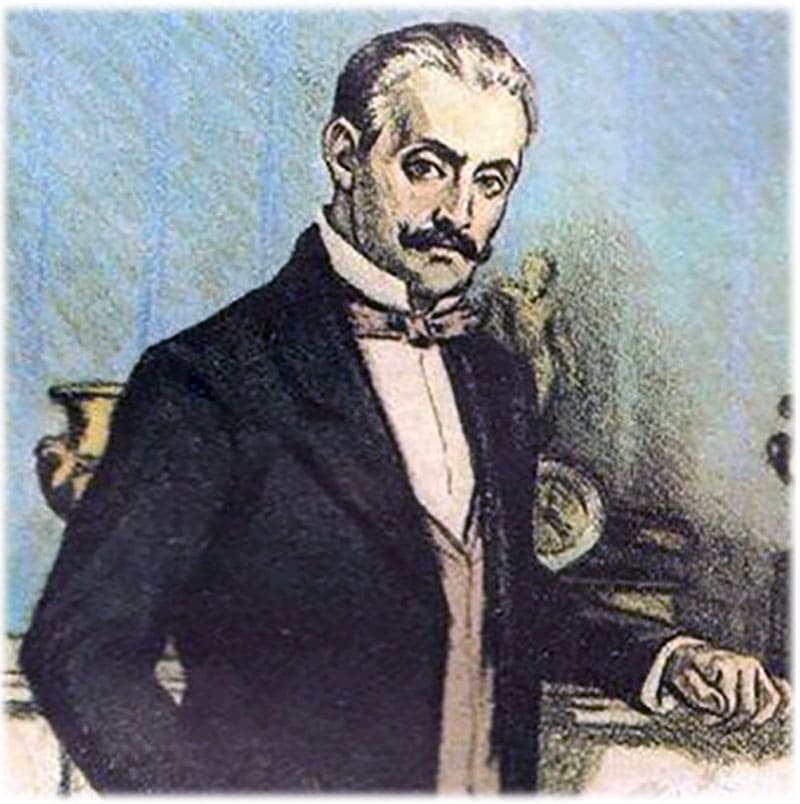 	П. П. Кирсанов